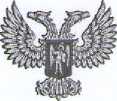 ДОНЕЦКАЯ НАРОДНАЯ РЕСПУБЛИКАСОВЕТ МИНИСТРОВПОСТАНОВЛЕНИЕ№ 5-10 от 09.04.2015 г.Об утверждении Положения о гражданской оборонеВ соответствии с пунктом 6 статьи 4 Закона Донецкой Народной Республики «О гражданской обороне», Совет Министров Донецкой Народной Республики постановляет:Утвердить Положение о гражданской обороне.Республиканским органам исполнительной власти и муниципальным органам:Обеспечить реализацию Положения, утвержденного настоящим Постановлением.Разработать и утвердить соответствующие положения и привести свои нормативные правовые акты в соответствие с настоящим Постановлением.Настоящее Постановление вступает в силу с момента опубликования.Председатель 
Совета Министров                                                                    А. В. ЗахарченкоУТВЕРЖДЕНО:Постановлением Совета МинистровДонецкой Народной Республикиот 09.04.2015 г. № 5-10ПОЛОЖЕНИЕО ГРАЖДАНСКОЙ ОБОРОНЕОбщие положенияНастоящее Положение разработано в соответствии с Законом Донецкой Народной Республики «О гражданской обороне», и определяет порядок подготовки к ведению и ведения гражданской обороны в Донецкой Народной Республике, а также основные мероприятия по гражданской обороне.Подготовка к ведению гражданской обороны заключается в заблаговременном выполнении мероприятий по подготовке к защите населения, материальных и культурных ценностей на территории Донецкой Народной Республики от опасностей, возникающих при ведении военных действий или вследствие этих действий, а также при возникновении чрезвычайных ситуаций природного и техногенного характера.Ведение гражданской обороны заключается в выполнении мероприятий по защите населения, материальных и культурных ценностей на территории Донецкой Народной Республике от опасностей, возникающих при ведении военных действий или вследствие этих действий, а также при возникновении чрезвычайных ситуаций природного и техногенного характера.Республиканские органы исполнительной власти, муниципальные органы и организации в целях решения задач в области гражданской обороны планируют и осуществляют мероприятия по гражданской обороне с учетом потенциальной опасности, групп по гражданской обороне территориальных единиц и категорий по гражданской обороне организаций.Порядок планирования и осуществления мероприятий гражданской обороны в условиях угрозы или возникновения чрезвычайных ситуаций в мирное время определяется Положением о единой государственной системе предупреждения и ликвидации чрезвычайных ситуаций и другими нормативными правовыми актами Донецкой Народной Республики.Основными мероприятиями по гражданской обороне являются:4.1. Оповещение населения о возникающих опасностях в военное время, угрозе или возникновении чрезвычайных ситуаций или информирование о них обеспечивается путем:заблаговременного создания и поддержания в постоянной готовности автоматизированных систем централизованного оповещения, управления этими системами с мест постоянной дислокации органов повседневного управления и пунктов управления гражданской обороны;заблаговременного создания и поддержания в постоянной готовности систем оповещения в организациях и организационно-техническое соединение этих систем с автоматизированными системами централизованного оповещения;заблаговременного создания и организационно-технического соединения систем оповещения с системами раннего выявления чрезвычайных ситуаций;централизованного использования общегосударственных, отраслевых систем связи, радиопроводного, телевизионного вещания, радиотрансляционных сетей и других технических средств передачи информации.Порядок организации оповещения, создания, реконструкции и развития систем оповещения определяется Советом Министров Донецкой Народной Республики.Наблюдение (мониторинг) за состоянием окружающей среды и обстановкой на потенциально опасных объектах и территориях, обнаружение радиационного, химического, бактериологического загрязнения при применении современных средств поражения путем:создания и поддержания в постоянной готовности системы наблюдения и контроля (мониторинга) с включением в нее существующих сил и средств контроля Республиканских органов исполнительной власти, муниципальных органов и организаций;прогнозирования на основе данных мониторинга чрезвычайных ситуаций, моделирования возможных сценариев их развития, определения степени риска возникновения чрезвычайных ситуаций, их опасности для населения и территорий;обнаружения и обозначения районов, подвергшихся радиоактивному, химическому, биологическому заражению, оценки степени загрязнения и заражения окружающей среды радиоактивными, химическими и биологическими веществами.Организация, построение, задачи, порядок сбора, обработки и передачи информации систем мониторинга определяется Советом Министров Донецкой Народной Республики.Предупреждение чрезвычайных ситуаций, снижение тяжести их последствий, защита объектов для устойчивого функционирования экономики и выживания населения путем:учета во время разработки генеральных планов населенных пунктов и ведения градостроительства возможных проявлений опасных и катастрофических явлений;создания комплексных схем защиты населенных пунктов и объектов хозяйственной деятельности от опасных природных процессов;рационального размещения потенциально опасных объектов, объектов экономики и инфраструктуры с учетом возможных последствий чрезвычайных ситуаций, возникающих в процессе их деятельности в соответствии с требованиями строительных норм и правил, правил осуществления инженерно-технических мероприятий гражданской обороны;разработки и внедрения на стадиях проектирования, строительства и эксплуатации потенциально опасных объектов и объектов жизнеобеспечения инженерно-технических мероприятий гражданской обороны;экспертной деятельности в области предупреждения чрезвычайных ситуаций;планирования подготовки и проведения аварийно-спасательных и других неотложных работ на объектах экономики, продолжающих работу в военное время, и системах жизнеобеспечения населения;заблаговременного создания запасов материально-технических средств, необходимых для сохранения и (или) восстановления производственных процессов;создания страхового фонда документации;повышения устойчивости работы в военное время объектов экономики и систем жизнеобеспечения населения;создания запасов оборудования, запасных частей для ремонта и восстановления систем газо-, энерго-, водоснабжения, запасов реагентов, консервантов, дезинфицирующих средств. Подготовка резервов мобильных средств для очистки и транспортировки воды, резервуаров, емкостей, сборно-разборных трубопроводов, мобильных резервных и автономных источников энергоснабжения.Световая маскировка населенных пунктов и организаций путем: выполнения строительных норм и правил при проектировании ипроведении световой маскировки территорий, отнесенных в установленном порядке к группам по гражданской обороне, а также организаций, являющихся вероятными целями при проведении военных действий;создания и поддержания в постоянной готовности запасов материально-технических средств, необходимых для проведения мероприятий по световой и другим видам маскировки;определение перечня объектов, подлежащих маскировке.Предоставление медицинской помощи, обеспечение санитарно-эпидемиологического благополучия в зонах чрезвычайных ситуаций, очагах поражения и местах размещения эвакуированного населения путем:планирования и использования существующих сил и средств учреждений охраны здоровья независимо от форм собственности;своевременного проведения санитарно-эпидемиологических мероприятий, применения профилактических медицинских препаратов;заблаговременного создания и поддержания в готовности специальных медицинских формирований;создания резервов медикаментов, медицинских средств защиты, медицинского и специального имущества и техники;подготовки медицинского персонала и общей медико-санитарной подготовки населения;проведения психологического восстановления (медико-психологической реабилитации) пострадавшего населения;проведения комплекса административно-хозяйственных, режимно-ограничительных, специальных противоэпидемиологических и медицинских мероприятий при возникновении очагов биологического заражения.Организационно-методическое обеспечение выполнения мероприятий медицинской защиты осуществляется Министерством здравоохранения Донецкой Народной Республики и Государственной службой медицины катастроф.Отношения в области биологической защиты населения регламентируются законами и нормативными правовыми актами Донецкой Народной Республики.Радиационная и химическая защита населения, обеспечивающаяся путем:своевременного накопления и поддержания в готовности средств индивидуальной защиты, приборов радиационного и химического контроля для обеспечения сил и средств гражданской обороны, персонала потенциально опасных объектов;определения зон радиационной и химической опасности для населения при возникновении чрезвычайной ситуации на радиационно, химически опасных объектах;разработки для населения и персонала организаций, расположенных в зонах опасности типовых режимов радиационной и химической защиты;разработки механизма предоставления возможности приобретения населением в личное пользование средств индивидуальной защиты;планирование и проведения аварийно-спасательных и других неотложных работ в случае возникновения опасности для населения при ведении военных действий или в следствии этих действий.Организационно-методическое руководство планированием и выполнением мероприятий радиационной и химической защиты осуществляет Министерство по делам гражданской обороны, чрезвычайным ситуациям и ликвидации последствий стихийных бедствий Донецкой Народной Республики.Предоставление населению защитных сооружений путем:комплексного освоения подземного пространства городов и населенныхпунктов с целью приспособления в мирное время и при переводе гражданской обороны с мирного на военное время подземного пространства для укрытия населения;массового строительства в период перевода гражданской обороны с мирного на военное время простейших укрытий и быстровозводимых защитных сооружений гражданской обороны с упрощенным внутренним оборудованием;строительства в мирное время убежищ и противорадиационных укрытий.Перечень защитных сооружений, подлежащих заблаговременному строительству определяется Министерством по делам гражданской обороны, чрезвычайным ситуациям и ликвидации последствий стихийных бедствий и утверждается Советом Министров Донецкой Народной Республики.Существующий фонд защитных сооружений используется для хозяйственных, культурных и бытовых потребностей в порядке, который определяется Министерством по делам гражданской обороны, чрезвычайным ситуациям и ликвидации последствий стихийных бедствий и утверждается Советом Министров Донецкой Народной Республики.Эвакуация населения, материальных и культурных ценностей из опасных зон путем:планирования проведения и управления эвакуацией населения;оповещения руководителей организаций и населения о начале эвакуации;заблаговременного обучения населения действиям во время эвакуации;планирования жизнеобеспечения в местах безопасного расселения эвакуированного населения, подготовки районов, определенных для размещения населения, материальных и культурных ценностей;заблаговременного создания и подготовки эвакоорганов для проведения эвакуации.Порядок проведения эвакуации в случае угрозы или возникновения чрезвычайных ситуаций, начала военных действий устанавливается Советом Министров Донецкой Народной Республики.Определение зон (территорий) для безопасного размещения эвакуируемого населения осуществляется Министерством по делам гражданской обороны, чрезвычайным ситуациям и ликвидации последствий стихийных бедствий, муниципальными органами. Утверждение зон приема населения при эвакуации осуществляется Советом Министров Донецкой Народной Республики.Для проведения эвакуации муниципальными органами, организациями создаются эвакуационные комиссии. Методическое руководство работой местных и объектовых комиссий осуществляет Министерство по делам гражданской обороны, чрезвычайным ситуациям и ликвидации последствий стихийных бедствий Донецкой Народной Республики.Проведение аварийно-спасательных работ в очагах поражения при ведении военных действий или вследствие этих действий, а также в зонах чрезвычайных ситуаций путем:создания, оснащения и подготовки необходимых сил и средств гражданской обороны, планирования их действий;организации взаимодействия сил и средств гражданской обороны со специально подготовленными подразделениями Вооруженных Сил Донецкой Народной Республики;создания и поддержания в постоянной готовности запасов материально-технических средств для всестороннего обеспечения аварийно-спасательных работ;организации всех видов обеспечения, сил, которые участвуют в проведении работ (инженерное, химическое, медицинское, транспортное).Первоочередное обеспечение населения, пострадавшего при ведении военных действий или вследствие этих действий, а также в зонах чрезвычайных ситуаций, путем:планирования и организации основных видов жизнеобеспечения населения;создания и поддержания в постоянной готовности запасов материально-технических средств, продовольствия, предметов первой необходимости;организации нормированного снабжения населения продовольственными и непродовольственными товарами;определения численности населения, оставшегося без жилья; инвентаризации сохранившегося и оценки состояния поврежденного жилого фонда;размещения населения, оставшегося без жилья, в общественных, оздоровительных и других объектах социального назначения, временных жилищах, а также осуществления подселения на площади сохранившегося жилого фонда.Организация срочного захоронения массовых безвозвратных потерь в военное время путем:заблаговременного определения мест возможных захоронений; определения сил и средств для проведения захоронения, в том числе на базе специализированных ритуальных организаций;организации и проведения мероприятий по осуществлению опознания, учету и захоронения с соблюдением установленных законодательством правил; организации санитарно-эпидемиологического надзора.Обучение населения в области гражданской обороны путем: создания системы подготовки населения в области гражданской обороны изащиты от чрезвычайных ситуаций;создания, оснащения учебно-методических центров по гражданской обороне и защите населения от чрезвычайных ситуаций, других образовательных учреждений профессионального образования должностных лиц и работников гражданской обороны, курсов гражданской обороны, учебноконсультативных пунктов по гражданской обороне;пропаганды знаний в области гражданской обороны.Подготовка работников республиканских органов исполнительной власти, муниципальных органов и организаций, органов управления гражданской обороны организуются в порядке, установленном Советом Министров Донецкой Народной Республики.Методическое руководство, координацию и контроль за подготовкой населения в области гражданской обороны и защиты от чрезвычайных ситуаций осуществляет Министерство по делам гражданской обороны, чрезвычайных ситуаций и ликвидации последствий стихийных бедствий Донецкой Народной Республики.Построение гражданской обороныГражданская оборона организуется по территориально-производственному принципу на всей территории Донецкой Народной Республики.Административно-территориальные единицы Донецкой Народной Республики относятся к группам по гражданской обороне в порядке, установленном Советом Министров Донецкой Народной Республики.Организации в зависимости от потенциальной опасности, экономического и оборонного значения, относятся к категориям по гражданской обороне в порядке, установленном Советом Министров Донецкой Народной Республики.Построение гражданской обороны осуществляется на трех уровнях - государственном, муниципальном и объектовом.Гражданская оборона объединяет органы управления, силы и средства республиканских органов исполнительной власти, муниципальных органов, организаций, в полномочия которых входит решение вопросов в области гражданской обороны, защиты населения и территорий от чрезвычайных ситуаций, и осуществляющих свою деятельность в целях выполнения задач, предусмотренных законами и другими нормативными правовыми актами в области гражданской обороны и защиты населения от чрезвычайных ситуаций.На каждом уровне гражданской обороны в целях решения задач в области гражданской обороны, с учетом отнесения территориальных единиц и организаций к группам и категориям по гражданской обороне, создаются органы управления, силы и средства, объекты гражданской обороны, запасы материально-технических средств, системы связи и оповещения органов управления и сил, системы оповещения и информирования населения.Системы оповещения населения по сигналам гражданской обороны и об угрозе или возникновении чрезвычайных ситуаций создаются на местном и объектовом уровнях.Органы управления гражданской оборонойОбщее руководство гражданской обороной осуществляет Совет Министров Донецкой Народной Республики.Председатель Совета Министров является начальником гражданской обороны Донецкой Народной Республики, а его заместителем по вопросам гражданской обороны, защиты населения и территории от чрезвычайных ситуаций - Министр по делам гражданской обороны, чрезвычайных ситуаций и ликвидации последствий стихийных бедствий Донецкой Народной Республики.Председатель Совета Министров, как начальник гражданской обороны, в пределах своих полномочий, определенных конституцией Донецкой Народной Республики издает приказы, распоряжения, директивы по вопросам гражданской обороны.Руководители муниципальных органов являются начальниками гражданской обороны (в пределах территории муниципального образования), а их заместителями по вопросам гражданской обороны и защиты населения и территорий - руководители постоянно действующих органов управления двойного подчинения, уполномочены решать задачи гражданской обороны и защиты населения и территории от чрезвычайных ситуаций в составе муниципального органа.В соответствии с построением гражданской обороны постоянно действующими органами управления, осуществляющими непосредственное руководство гражданской обороной на каждом ее уровне, являются:на государственном уровне — Министерство по делам гражданской обороны, чрезвычайных ситуаций и ликвидации последствий стихийных бедствий Донецкой Народной Республики, структурные подразделения республиканских органов исполнительной власти, уполномоченные решать задачи гражданской обороны и задачи по предупреждению и ликвидации чрезвычайных ситуаций;на муниципальном уровне — органы управления двойного подчинения, специально уполномоченные решать задачи гражданской обороны и задачи по предупреждению и ликвидации чрезвычайных ситуаций, в составе муниципальных органов;на объектовом уровне — структурные подразделения организаций, уполномоченные решать задачи гражданской обороны и задачи по предупреждению и ликвидации чрезвычайных ситуаций.В систему повседневного управления гражданской обороны входят оснащенные системами связи и оповещения, информационно-управляющими системами центр управления в кризисных ситуациях Министерства по делам гражданской обороны, чрезвычайным ситуациям и ликвидации последствий стихийных бедствий Донецкой Народной Республики, оперативнодиспетчерские службы постоянно-действующих органов управления двойного подчинения, специально уполномоченных решать задачи гражданской обороны, предупреждения и ликвидации чрезвычайных ситуаций муниципальных органов, диспетчерские службы республиканских органов исполнительной власти, муниципальных органов и организаций.Постоянно действующие органы управления создаются и осуществляют свою деятельность в порядке, установленном законодательством Донецкой Народной Республики.Методическое руководство действиями органов управления осуществляет Министерство по делам гражданской обороны, чрезвычайным ситуациям и ликвидации последствий стихийных бедствий Донецкой Народной Республики.Компетенция и полномочия постоянно действующих органов управления определяется соответствующими положениями о них.Подготовка работников, включенных в состав органов управления, организуется в порядке, установленном Советом Министров Донецкой Народной Республики.Управление гражданской обороной осуществляется с использованием систем связи и оповещения, представляющих собой организационнотехническое объединение средств связи и оповещения, сетей вещания, каналов связи общего пользования и ведомственных сетей связи, обеспечивающих доведение информации, сигналов оповещения до органов управления и сил.Информационное обеспечение гражданской обороны осуществляется с использованием информационно-управляющих систем, представляющих собой совокупность технических средств связи и оповещения, информационных ресурсов, обеспечивающих обмен данными, сбор, хранение, обработку, анализ и передачу информации.Размещение органов управления гражданской обороной в зависимости от обстановки осуществляется на стационарных или подвижных пунктах управления, оснащенных системами связи и оповещения, информационно-управляющими системами, средствами жизнеобеспечения, поддерживаемыми в постоянной готовности к использованию.Система стационарных пунктов управления гражданской обороной включает:на государственном уровне — защищенный пункт управления, размещаемый в месте постоянной дислокации Совета Министров Донецкой Народной Республики, загородный защищенный пункт управления, размещаемый в загородной зоне.Порядок занятия пунктов управления, режимы их работы, численность личного состава боевого расчета и перечень республиканских органов исполнительной власти, находящихся на пункте управления, определяет Совет Министров Донецкой Народной Республики;на муниципальном уровне — для городов, имеющих группу по гражданской обороне, защищенный пункт управления, размещаемый непосредственно в месте дислокации муниципального органа или в защитном сооружении гражданской обороны, организации, размещенном на территории города, загородный пункт управления, размещаемый в загородной зоне, установленной для категорированного города.Для городов и районов, не имеющих группы по гражданской обороне - пункт управления, размещаемый в месте постоянной дислокации муниципального органа, с использованием для защиты персонала пункта управления, подготовленное защитное сооружение гражданской обороны.Порядок занятия пункта управления, режимы работа, численность и состав боевого расчета определяют муниципальные органы.На объектовом уровне — для организаций, имеющих категорию по гражданской обороне, защищенный пункт управления, размещаемый в убежище гражданской обороны, находящемся на территории организации.Силы и средства гражданской обороныК силам и средствам гражданской обороны относятся:силы постоянной готовности государственного, муниципального и объектового уровней единой государственной системы предупреждения и реагирования на чрезвычайные ситуации;невоенизированные формирования гражданской обороны, создаваемые на военное время в территориальных единицах Донецкой Народной Республики и организациях;специализированные службы гражданской обороны республиканских органов исполнительной власти, муниципальных органов и организаций.Перечень, состав сил и средств постоянной готовности определяется в соответствии с Положением о единой государственной системе предупреждения и ликвидации чрезвычайных ситуаций.Республиканскими органами исполнительной власти для подготовки к выполнению и выполнению мероприятий гражданской обороны, защиты населения и территорий и проведению специальных работ в сфере их деятельности и подчиненных им отраслях экономики создают с привлечением подведомственных предприятий специализированные службы гражданской обороны.Перечень специализированных служб гражданской обороны, создаваемых республиканскими органами исполнительной власти, приведен в приложении к данному Положению.Республиканские органы исполнительной власти осуществляют организационно-методическое руководство созданием специализированных служб гражданской обороны в организациях, входящих в состав подчиненной им отрасли.Особым видом государственных аварийно-спасательных служб является Государственная служба медицины катастроф.Служба медицины катастроф состоит из медицинских сил и средств, лечебных учреждений центрального и территориального уровня, независимо от вида деятельности и ведомственной принадлежности определенных Министерством здравоохранения Донецкой Народной Республики по согласованию с Министерством по делам гражданской обороны, чрезвычайных ситуаций и ликвидации последствий стихийных бедствий, Министерством обороны и Министерством внутренних дел Донецкой Народной Республики.Муниципальные органы для подготовки к выполнению и выполнению мероприятий гражданской обороны, защиты населения и территорий и проведения специальных работ в военное время создают на базе организаций, находящихся в сфере их управления, специализированные службы гражданской обороны — энергетики, водоснабжения, коммунально-технические, оповещения и связи, транспортного обеспечения, технические, торговли и питания, материального обеспечения, инженерные, защиты животных и растений и другие.Создание служб гражданской обороны осуществляется в зависимости от особенностей ведения гражданской обороны на соответствующих территориях, а также прогнозируемого объема проведения аварийно-спасательных и других неотложных работ в очагах поражения и зонах чрезвычайных ситуаций.Организации для подготовки к выполнению и выполнению мероприятий гражданской обороны, проведению специальных работ в военное время с учетом потенциальной опасности и специфики производственной деятельности создают объектовые специализированные службы гражданской обороны.Компетенция, полномочия специализированных служб гражданской обороны определяется соответствующими положениями о них, утверждаемыми руководителями республиканских органов исполнительной власти, муниципальных органов, создающих специализированные службы, по согласованию с Министерством по делам гражданской обороны, чрезвычайных ситуаций и ликвидации последствий стихийных бедствий Донецкой Народной Республики, органами управления двойного подчинения, специально уполномоченными решать задачи гражданской обороны и задачи по предупреждению и ликвидации чрезвычайных ситуаций в составе муниципальных органов.Положение об объектовых специализированных службах гражданской обороны утверждается руководителем организации по согласованию с республиканским органом исполнительной власти, в сферу управления которого входит организация, и органом управления двойного подчинения, специально уполномоченным решать задачи гражданской обороны и задачи по предупреждению и ликвидации чрезвычайных ситуаций в составе территориального муниципального органа.Организационно-методическое руководство деятельностью специализированных служб осуществляют Министерство по делам гражданской обороны, чрезвычайных ситуаций и ликвидации последствий стихийных бедствий Донецкой Народной Республики, республиканские органы исполнительной власти, создающие специализированные службы гражданской обороны.Организационно-методическое	руководство	деятельностьюГосударственной службы медицины катастроф осуществляет Министерство здравоохранения Донецкой Народной Республики.Порядок создания, организационно-штатную структуру, табеля оснащения невоенизированных формирований гражданской обороны определяет Совет Министров Донецкой Народной Республики.Организационно-методическое руководство созданием и подготовкой невоенизированных формирований гражданской обороны осуществляет Министерство по делам гражданской обороны, чрезвычайных ситуаций и ликвидации последствий стихийных бедствий Донецкой Народной Республики.Подготовка личного состава, включенного в невоенизированные формирования гражданской обороны, организуется в порядке, устанавливаемом Советом Министров Донецкой Народной Республики.Привлечение сил и средств к выполнению мероприятий гражданской обороны осуществляется в соответствии с планами гражданской обороны по решению республиканских органов исполнительной власти, муниципальных органов и организаций, осуществляющих руководство деятельностью сил и средств.Специально подготовленные силы и средства Вооруженных Сил Донецкой Народной Республики, выполняющие задачи в области обороны, привлекаются для выполнения мероприятий гражданской обороны в порядке, определенном Главой Донецкой Народной Республики.Трудоспособное население привлекается к проведению мероприятий гражданской обороны в соответствии с законодательством Донецкой Народной Республики.Готовность сил и средств гражданской обороны к выполнению возложенных задач осуществляется в пределах своих полномочий Министерством по делам гражданской обороны, чрезвычайных ситуаций и ликвидации последствий стихийных бедствий, органами государственного надзора и контроля, а также республиканскими органами исполнительной власти, муниципальными органами и организациями, создающими указанные формирования.Планирование подготовки и ведения гражданской обороныВ республиканских органах исполнительной власти порядок подготовки к ведению и ведения гражданской обороны определяется положениями об организации и ведении гражданской обороны в республиканском органе исполнительной власти, утверждаемым его руководителем по согласованию с Министерством по делам гражданской обороны, чрезвычайным ситуациям и ликвидации последствий стихийных бедствий Донецкой Народной Республики;В муниципальном образовании порядок подготовки к ведению и ведения гражданской обороны определяется положением об организации и ведении гражданской обороны в территориальном образовании, утверждаемым руководителем муниципального органа по согласованию с Министерством по делам гражданской обороны, чрезвычайным ситуациям и ликвидации последствий стихийных бедствий Донецкой Народной Республики;В организациях порядок подготовки к ведению и ведения гражданской обороны определяется положением об организации и ведении гражданской обороны в организации, утверждаемым руководителем этой организации.Если организация находится в сфере управления республиканского органа исполнительной власти, положение об организации и ведении гражданской обороны разрабатывается республиканским органом исполнительной власти.Планирование ведения гражданской обороны осуществляется:на государственном уровне — на основе Плана гражданской обороны Донецкой Народной Республики и планов гражданской обороны республиканских органов исполнительной власти;на муниципальном уровне - на основе соответствующих планов гражданской обороны муниципальных образований;на объектовом уровне - на основе соответствующих планов гражданской обороны организаций.Планы гражданской обороны определяют объем, организацию, порядок, способы и сроки выполнения мероприятий гражданской обороны по приведению гражданской обороны в установленные степени готовности при переводе ее с мирного на военное положение, в ходе ее ведения, а также при проведении спасательных и других аварийно-восстановительных работ в очагах поражения.Порядок разработки, согласования и утверждения планов гражданской обороны определяется Министерством по делам гражданской обороны, чрезвычайным ситуациям и ликвидации последствий стихийных бедствий Донецкой Народной Республики.В целях обеспечения организованного и планомерного выполнения мероприятий гражданской обороны осуществляется сбор информации в области гражданской обороны и обмен ею. Сбор информации и обмен ею осуществляется республиканскими органами исполнительной власти, муниципальными органами и организациями с использованием автоматических информационно-управляющих систем.Порядок информационного обеспечения гражданской обороны устанавливается Министерством по делам гражданской обороны, чрезвычайным ситуациям и ликвидации последствий стихийных бедствий Донецкой Народной Республики по согласованию с республиканскими органами исполнительной власти и муниципальными органами.Режимы функционирования гражданской обороныВ мирное время органы управления и силы гражданской обороны функционируют в режиме повседневной деятельности, выполняя мероприятия по подготовке к ведению гражданской обороны.Решение о приведении гражданской обороны в соответствии со складывающимися обстоятельствами в степени готовности гражданской обороны принимается Советом Министров Донецкой Народной Республики.Порядок перевода системы гражданской обороны с мирного на военное время и перечень мероприятий ведения гражданской обороны по степеням готовности определяется Советом Министров Донецкой Народной Республики.Финансовое и материально-техническое обеспечение 
гражданской обороныФинансирование проводимых мероприятий гражданской обороны осуществляется за счет государственного, местного бюджетов, средств организаций в соответствии с законодательством Донецкой Народной Республики.Органы управления и силы гражданской обороны республиканских органов исполнительной власти, муниципальных органов, организаций содержатся в соответствии с установленным порядком за счет государственного бюджета, местного бюджета, а также средств, предназначенных на содержание республиканских органов исполнительной власти и организаций.Финансирование мероприятий гражданской обороны, требующее капитальных вложений (включая строительство защитных сооружений, складов для содержания имущества и техники, создание пунктов управления, систем связи и оповещения, информационно-управляющих систем) осуществляется в соответствии с общим порядком финансирования капитального строительства.Для осуществления выполнения мероприятий по предупреждению чрезвычайных ситуаций и реагированию на их возникновение создаются и используются, в соответствии с законодательством Донецкой Народной Республики, резервные фонды государственного и местных бюджетов.Совет Министров Донецкой Народной Республики, республиканские органы исполнительной власти, муниципальные органы, организации обеспечивают органы управления гражданской обороны транспортными средствами, служебными, хозяйственными помещениями, складскими площадями.Обеспечение материально-техническими средствами проведения спасательных и других неотложных работ в очагах поражения и зонах чрезвычайных ситуаций, жизнеобеспечения пострадавшего и эвакуированного населения в местах размещения, восстановления объектов экономики и систем жизнеобеспечения осуществляется за счет резервов материально-технических средств, создаваемых:Советом Министров Донецкой Народной Республики — государственный материальный резерв;республиканскими органами исполнительной власти — ведомственные резервы;муниципальными органами — местные резервы;организациями — объектовые резервы.Порядок создания, использования указанных резервов определяется Советом Министров Донецкой Народной Республики, муниципальными органами, организациями.Приложениек Положению о гражданской оборонеПЕРЕЧЕНЬ СПЕЦИАЛИЗИРОВАННЫХ СЛУЖБ ГРАЖДАНСКОЙ
ОБОРОНЫ, СОЗДАВАЕМЫХ РЕСПУБЛИКАНСКИМ ОРГАНОМИСПОЛНИТЕЛЬНОЙ ВЛАСТИРеспубликанские органы исполнительной власти организуют управление созданием и деятельностью следующих специализированных служб Гражданской Обороны (далее ГО):Министерство внутренних дел Донецкой Народной РеспубликиСлужба ГО охраны общественного порядка.Функции службы ГО — осуществление мероприятий по охране общественного порядка, обеспечению безопасности дорожного движения, охране материальных и культурных ценностей в условиях ведения военных действий, их последствий, угрозы или возникновения ЧС.Министерство здравоохранения Донецкой Народной РеспубликиСлужба ГО медицинская.Функции службы ГО — осуществление мероприятий медицинской защиты, обеспечения санитарно-эпидемиологического благополучия в зонах ЧС и на территориях, пострадавших вследствие военных действий. Создание Государственной службы медицины катастроф для предоставления населению, спасателям медицинской помощи в экстремальных ситуациях.Министерство экономического развития  Донецкой 
Народной РеспубликиСлужба ГО материального обеспечения.Функции службы ГО — осуществление поставок необходимого имущества, оборудования для проведения работ по ликвидации ЧС, последствий военных действий, а также жизнеобеспечения населения, пострадавшего вследствие ЧС или военных действий, за счет создаваемых запасов материально-технических средств.Министерство аграрной политики и продовольствия ДонецкойНародной РеспубликиСлужба ГО защиты сельскохозяйственных животных и растений.Функции службы ГО — осуществление мероприятий по защите сельскохозяйственных животных и растений, продуктов животноводства, фуража, источников водоснабжения в сельской местности от всех видов заражения.Министерство связи Донецкой Народной РеспубликиСлужба ГО связи и оповещения.Функции службы ГО — обеспечение органов управления ГО связью с организацией централизованного использования общегосударственных и ведомственных средств связи.Обеспечение постоянной организационно-технической готовности аппаратуры и технических средств оповещения и связи ГО к выполнению задач в условиях военного времени, угрозы или возникновения ЧС.Министерство транспорта Донецкой Народной РеспубликиСлужба ГО транспортного обеспечения.Функции службы ГО — организация транспортных перевозок при эвакуации населения, действии сил в зоне ЧС и очагах поражения, доставки и перемещения материально-технических средств, планирования привлечения всего транспорта в мирное время и транспорта, не поставляемого в Вооруженные Силы Донецкой Народной Республики в военное время с использованием стационарной сети транспортных коммуникаций. Организация работы транспортных предприятий отрасли для выполнения задач специальной обработки транспорта, выполняющего транспортные перевозки в условиях радиоактивного, химического заражения.Министерство строительства и жилищно-коммунального хозяйства Донецкой Народной РеспубликиСлужба ГО коммунально-техническая.Функции службы ГО — осуществление мероприятий по повышению устойчивости функционирования систем газо-, водоснабжения и срочного восстановления коммунальных сетей, разрушенных вследствие военных действий или чрезвычайных ситуаций.Предоставление коммунально-бытовых, ритуальных услуг на территориях, пострадавших при ведении военных действий, и зонах чрезвычайных ситуаций.Министерство угля и энергетики Донецкой Народной РеспубликиСлужба ГО энергетики.Функции службы ГО — осуществление мероприятий по повышению устойчивого функционирования объектов и сетей энергоснабжения и срочного восстановления объектов и сетей энергоснабжения, разрушенных вследствие веления военных действий или ЧС.